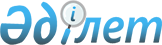 Об утверждении Положения о государственном учреждении "Отдел предпринимательства и туризма города Риддера"Постановление акимата города Риддера Восточно-Казахстанской области от 29 января 2024 года № 87
      В соответствии с пунктом 2 статьи 40 Административного процедурно-процессуального кодекса Республики Казахстан, статьей 124 Закона Республики Казахстан "О государственном имуществе", Постановлением Правительства Республики Казахстан от 1 сентября 2021 года № 590 "О некоторых вопросах организации деятельности государственных органов и их структурных подразделений", акимат города Риддера ПОСТАНОВЛЯЕТ:
      1. Утвердить Положение о государственном учреждении "Отдел предпринимательства и туризма города Риддера", согласно приложению к настоящему постановлению.
      2. Отменить постановление акимата города Риддера от 25 июля 2016 года № 621 "Об утверждении Положения о государственном учреждении "Отдел предпринимательства и туризма города Риддера".
      3. Контроль за исполнением данного постановления возложить на курирующего заместителя акима города Риддера.
      4. Настоящее постановление вводится в действие по истечению десяти календарных дней после дня его первого официального опубликования. Положение о государственном учреждении "Отдел предпринимательства и туризма города Риддера" Глава 1. Общие положения
      1. Государственное учреждение "Отдел предпринимательства и туризма города Риддера" (далее – Отдел) является государственным органом Республики Казахстан, осуществляющим руководство в сфере предпринимательства и туризма на территории города Риддера.
      2. Отдел осуществляет свою деятельность в соответствии с Конституцией и законами Республики Казахстан, актами Президента и Правительства Республики Казахстан, иными нормативными правовыми актами, а также настоящим Положением.
      3. Отдел является юридическим лицом в организационно-правовой форме государственного учреждения, имеет печати с изображением Государственного Герба Республики Казахстан и штампы со своим наименованием на государственном языке, бланки установленного образца, счета в органах казначейства в соответствии с законодательством Республики Казахстан.
      4. Отдел вступает в гражданско-правовые отношения от собственного имени.
      5. Отдел имеет право выступать стороной гражданско-правовых отношений от имени государства, если оно уполномочено на это, в соответствии с законодательством Республики Казахстан.
      6. Отдел по вопросам своей компетенции в установленном законодательством порядке принимает решения, оформляемые приказами руководителя Отдела и другими актами, предусмотренными законодательством Республики Казахстан.
      7. Структура и лимит штатной численности Отдела утверждается в соответствии с законодательством Республики Казахстан.
      8. Местонахождение юридического лица: 071300, Республика Казахстан, Восточно-Казахстанская область, город Риддер, улица Семеновой, 19.
      9. Настоящее Положение является учредительным документом Отдела.
      10. Финансирование деятельности Отдела осуществляется из местного бюджета города Риддера.
      11. Отделу запрещается вступать в договорные отношения с субъектами предпринимательства на предмет выполнения обязанностей, являющихся полномочиями Отдела. Если Отделу законодательными актами предоставлено право осуществлять приносящую доходы деятельность, то полученные доходы направляются в государственный бюджет, если иное не установлено законодательством Республики Казахстан. Глава 2. Задачи и полномочия государственного органа
      12. Задачи Отдела:
      1) обеспечивать защиту и поддержку предпринимательской деятельности;
      2) создавать условия для развития предпринимательской деятельности и инвестиционного климата на территории города Риддера;
      3) создавать условия для развития частного предпринимательства;
      4) содействовать туристической деятельности и создавать благоприятные условия для ее развития.
      13. Полномочия Отдела:
      1) права:
      1.1) вносить на рассмотрение руководству города предложения по вопросам, входящим в компетенцию Отдела;
      1.2) в рамках компетенции, предусмотренной законодательством Республики Казахстан, привлекать работников других отделов местных исполнительных органов города для рассмотрения и совместной разработки вопросов, касающихся деятельности Отдела;
      1.3) инициировать проведение в установленном порядке совещаний по вопросам, входящим в компетенцию Отдела;
      1.4) запрашивать в рамках компетенции, установленной законодательством Республики Казахстан от других государственных органов, должностных лиц, организаций и их руководителей, граждан информацию, необходимую для выполнения своих функций;
      2) обязанности:
      2.1) давать консультации по вопросам, входящим в компетенцию Отдела;
      2.2) представлять необходимые материалы и информацию в пределах своей компетенции и в рамках законодательства в случае официального запроса об этом юридических и физических лиц;
      2.3) выполнять иные обязанности, входящие в компетенцию Отдела.
      14. Функции Отдела:
      1) осуществлять реализацию государственной политики поддержки и развития предпринимательства и туризма;
      2) создавать условия для развития предпринимательства и инвестиционного климата на территории города Риддера;
      3) вносить предложения по разработке программ поддержки предпринимательства;
      4) обеспечивать создание и развитие объектов инфраструктуры поддержки предпринимательства и инновационной деятельности;
      5) подготавливать предложения по всем видам государственной поддержки значимых для города проектов и программ;
      6) разрабатывать проекты нормативных правовых актов акима и акимата города в пределах компетенции учреждения;
      7) подготавливать и анализировать информацию о финансово-экономическом состоянии и развитии предпринимательства в городе на основании данных, предоставляемых государственными органами;
      8) представлять интересы государства во всех государственных органах при рассмотрении вопросов в пределах компетенции;
      9) осуществлять сбор, анализ и предоставлять в местный исполнительный орган области, информации о развитии туризма на территории города Риддера;
      10) разрабатывать и внедрять меры по защите городских туристических ресурсов;
      11) координировать деятельность по планированию и строительству объектов туристской индустрии на территории города Риддера;
      12) оказывать содействие в деятельности детских молодежных лагерей, объединений туристов и развитии самодеятельного туризма;
      13) предоставлять информацию о туризме, в том числе о туристском потенциале, объектах туризма и лицах, осуществляющих туристскую деятельность на территории города Риддера;
      14) вести реестр туристских маршрутов и троп в городе Риддере;
      15) осуществлять в интересах местного государственного управления иные полномочия, возлагаемые на местные исполнительные органы законодательством Республики Казахстан. Глава 3. Статус, полномочия первого руководителя государственного органа, коллегиальных органов (при наличии)
      15. Руководство Отдела осуществляется первым руководителем, который несет персональную ответственность за выполнение возложенных на Отдел задач и осуществление им своих функций.
      16. Первый руководитель Отдела назначается на должность и освобождается от должности акимом города Риддера, в соответствии с законодательством Республики Казахстан.
      17. Полномочия первого руководителя Отдела:
      1) в установленном законодательстве порядке назначает на должности и освобождает от должностей работников Отдела;
      2) в установленном законодательством порядке осуществляет поощрение и налагает дисциплинарные взыскания на сотрудников Отдела;
      3) в пределах своей компетенции издает приказы, дает указания, подписывает служебную документацию;
      4) утверждает должностные инструкции работников Отдела;
      5) представляет интересы Отдела в государственных органах, иных организациях;
      6) утверждает штатное расписание Отдела в пределах лимита штатной численности и структуры, утвержденных постановлением акимата города Риддера;
      7) принимает необходимые меры по противодействию коррупции и несет за это персональную ответственность;
      8) обеспечивает равный доступ мужчин и женщин к государственной службе в соответствии с их опытом, способностями и профессиональной подготовкой;
      9) осуществляет иные полномочия в соответствии с законодательством Республики Казахстан.
      Исполнение полномочий руководителя Отдела в период его отсутствия осуществляется лицом, на которого возложено исполнение обязанностей в соответствии с действующим законодательством. Глава 4. Имущество государственного органа
      18. Отдел может иметь на праве оперативного управления обособленное имущество в случаях, предусмотренных законодательством.
      Имущество Отдела формируется за счет имущества, переданного ему собственником, а также имущества, приобретенного в результате собственной деятельности и иных источников, не запрещенных законодательством Республики Казахстан.
      19. Имущество, закрепленное за Отделом относится к коммунальной собственности.
      20. Отдел не в праве самостоятельно отчуждать или иным способом распоряжаться закрепленным за ним имуществом и имуществом, приобретенным за счет средств, выданных ему по плану финансирования, если иное не установлено законодательством. Глава 5. Реорганизация и упразднение государственного органа
      21. Реорганизация и упразднение Отдела осуществляются в соответствии с законодательством Республики Казахстан.
					© 2012. РГП на ПХВ «Институт законодательства и правовой информации Республики Казахстан» Министерства юстиции Республики Казахстан
				
      Аким города Риддера 

Д. Батырбаев
Приложение к постановлению 
акимата города Риддера 
№ 87 от "29" января 2024 года